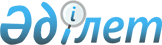 Об отмене постановления акимата области Абай от 13 января 2023 года № 10 "Об утверждении Методики оценки деятельности административных государственных служащих корпуса "Б" местных исполнительных органов области Абай"Постановление акимата области Абай от 15 марта 2023 года № 55
      В соответствии с пунктом 8 статьи 37 Закона Республики Казахстан "О местном государственном управлении и самоуправлении в Республике Казахстан", акимат области Абай ПОСТАНОВЛЯЕТ:
      1. Отменить постановление акимата области Абай от 13 января 2023 года № 10 "Об утверждении Методики оценки деятельности административных государственных служащих корпуса "Б" местных исполнительных органов области Абай".
      2. Государственному учреждению "Аппарат акима области Абай" в установленном законодательством Республики порядке обеспечить:
      1) в течение пяти календарных дней со дня подписания настоящего постановления направление его копии в электронном виде на казахском и русском языках в филиал республиканского государственного предприятия на праве хозяйственного ведения "Институт законодательства и правовой информации Республики Казахстан" Министерства юстиции Республики Казахстан по области Абай для официального опубликования и включения в Эталонный контрольный банк нормативных правовых актов Республики Казахстан;
      2) размещение настоящего постановления на интернет-ресурсе акимата области Абай после его официального опубликования.
      3. Контроль за исполнением настоящего постановления возложить на руководителя аппарата акима области Абай.
      4. Настоящее постановление вводится в действие со дня его первого официального опубликования.
					© 2012. РГП на ПХВ «Институт законодательства и правовой информации Республики Казахстан» Министерства юстиции Республики Казахстан
				
      Аким области Абай 

Н. Уранхаев
